Лексическая тема «Мы читаем К. Чуковского» (13.04.20-17.04.20)Вторник  (14 апреля)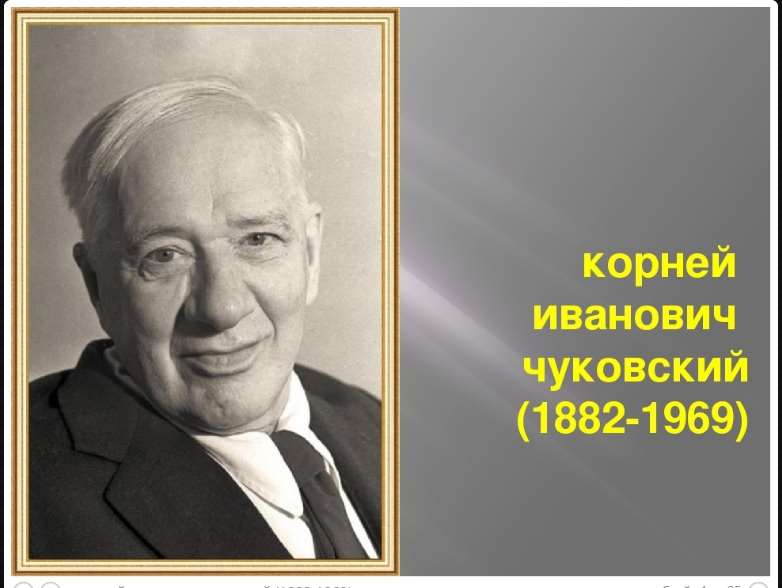 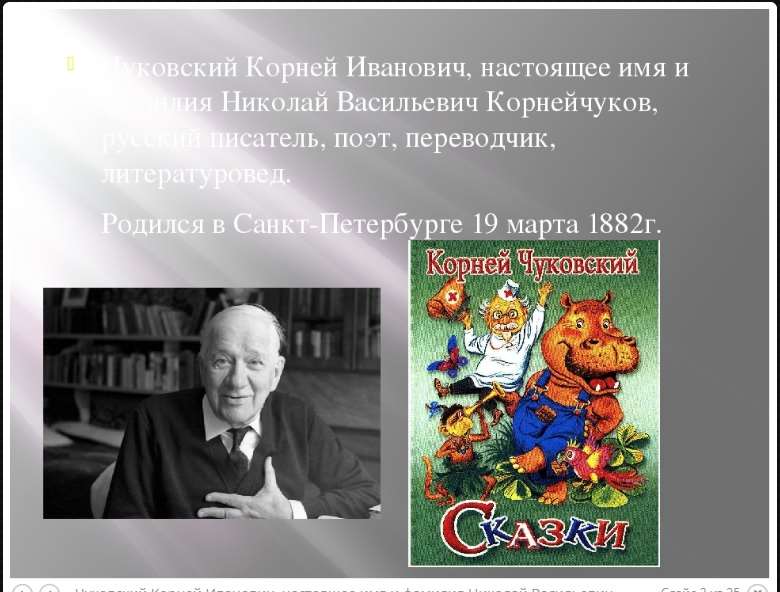 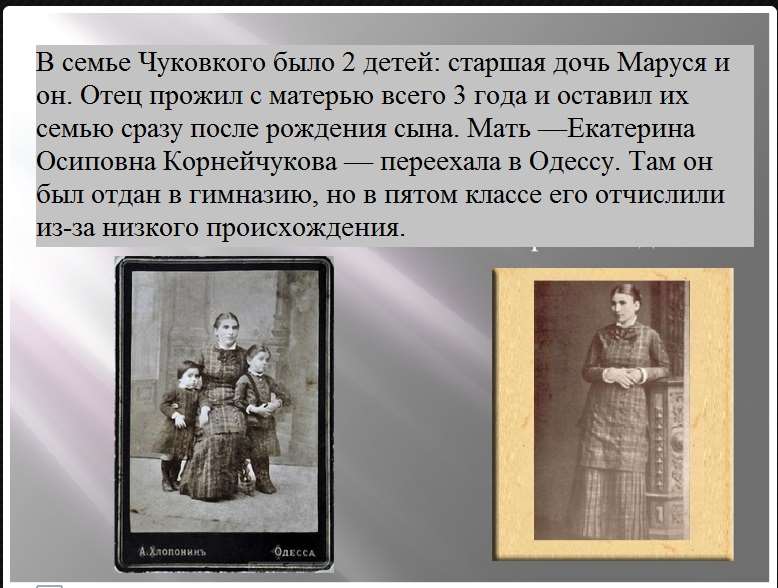 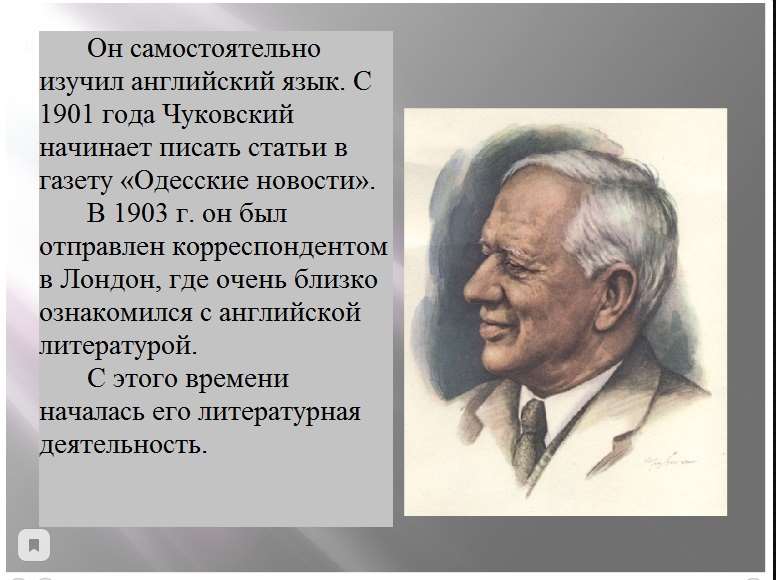 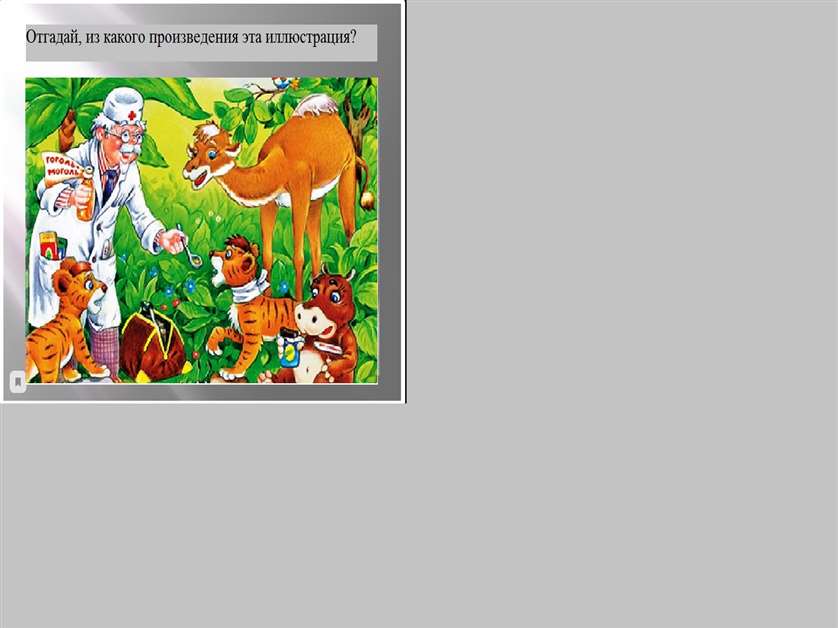 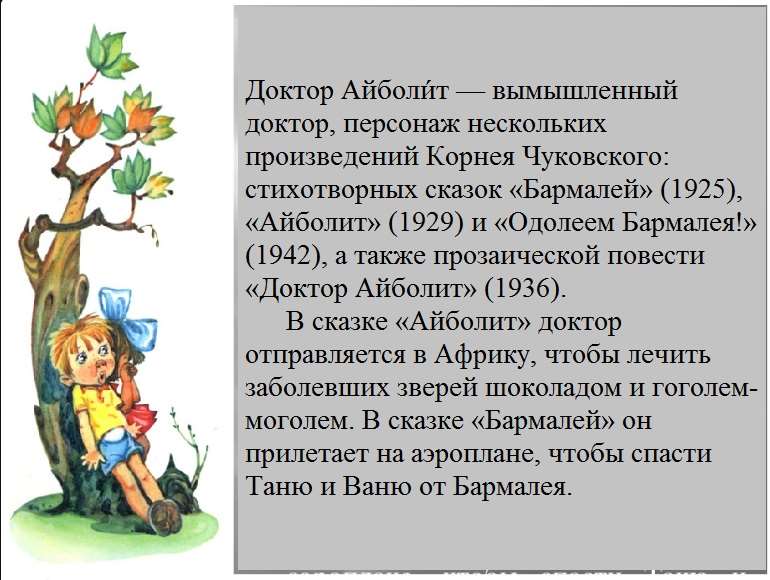 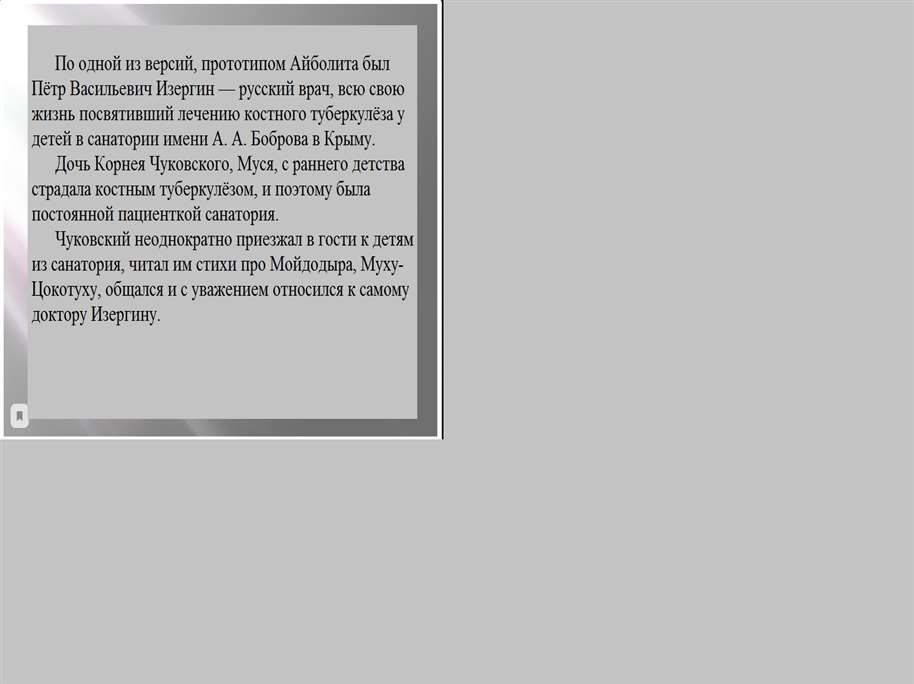 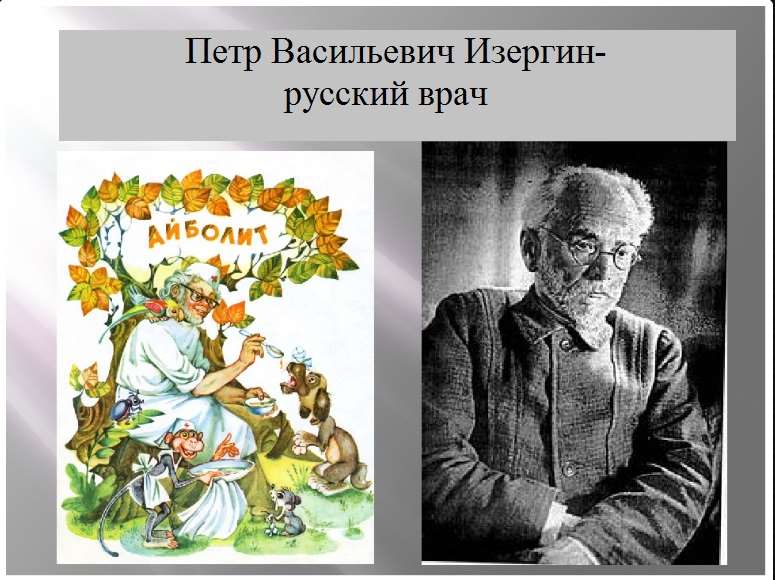 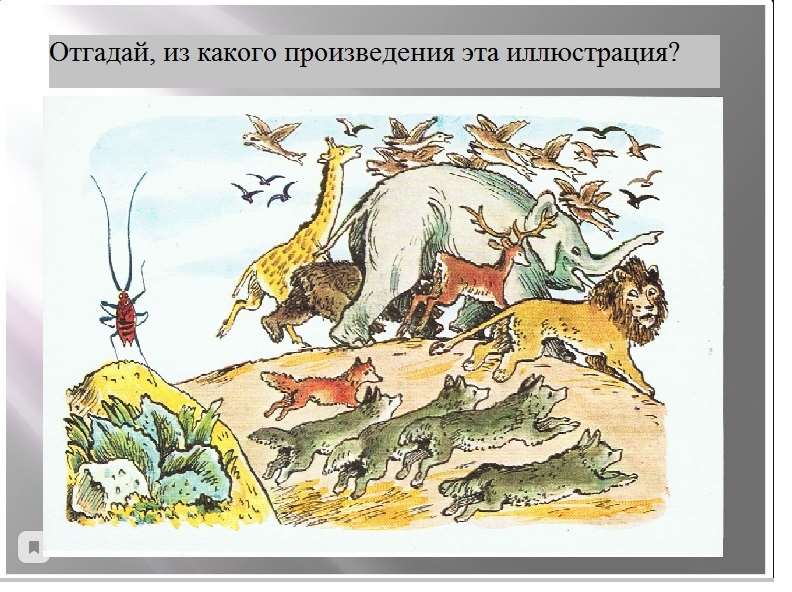 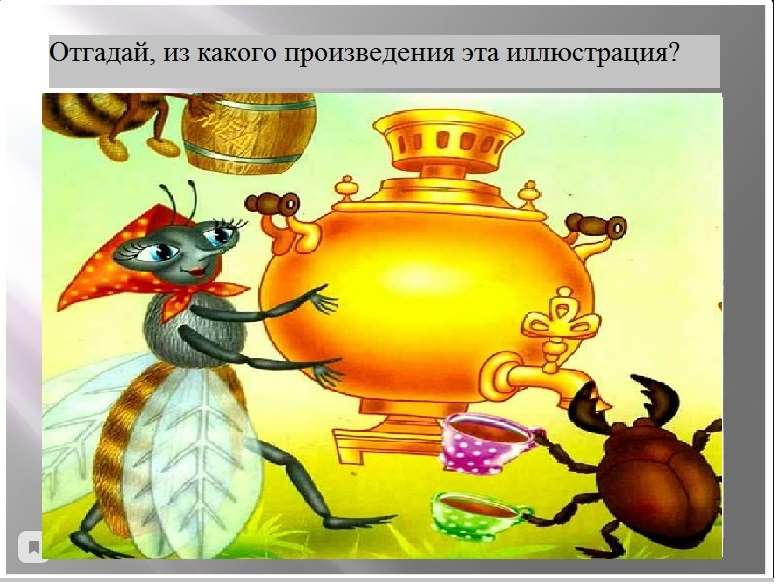 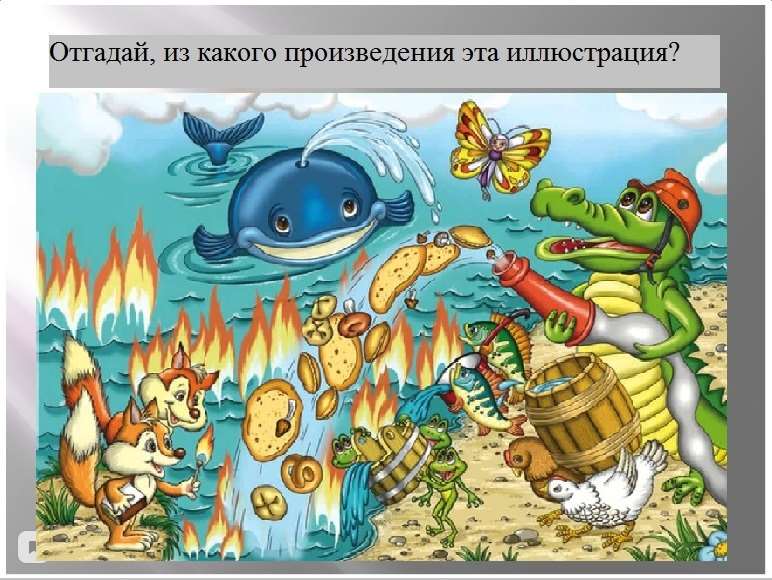 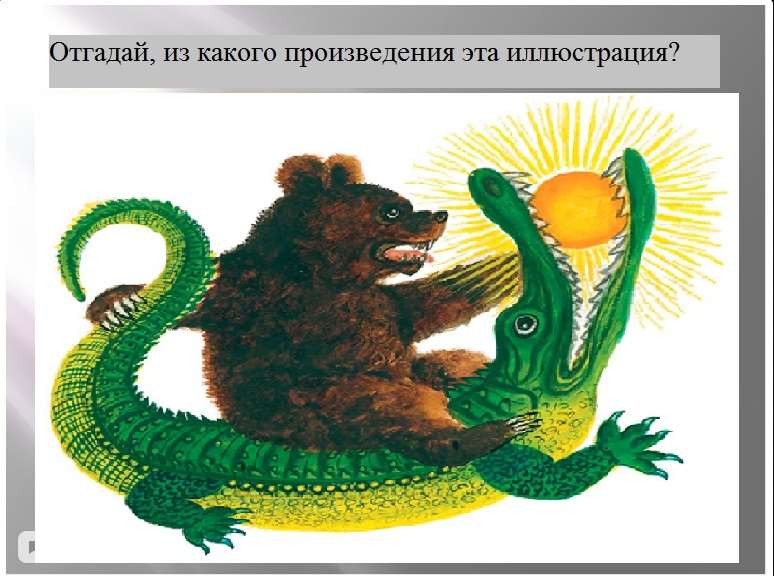 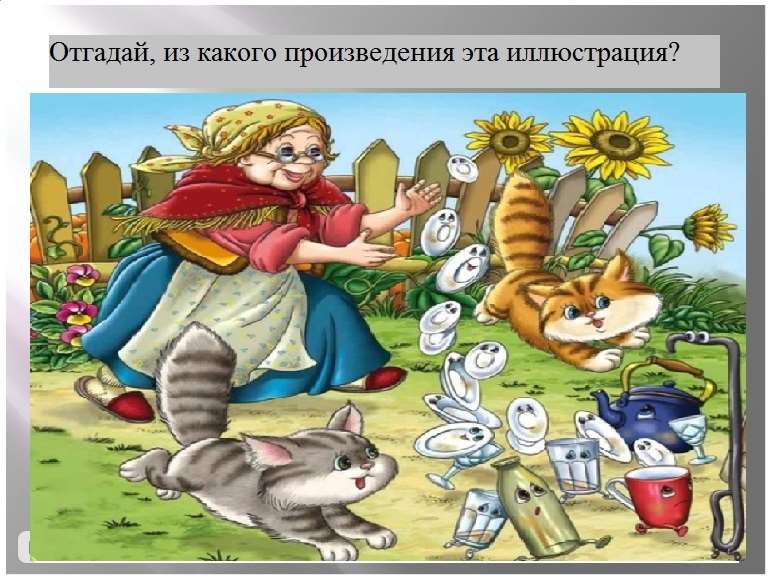 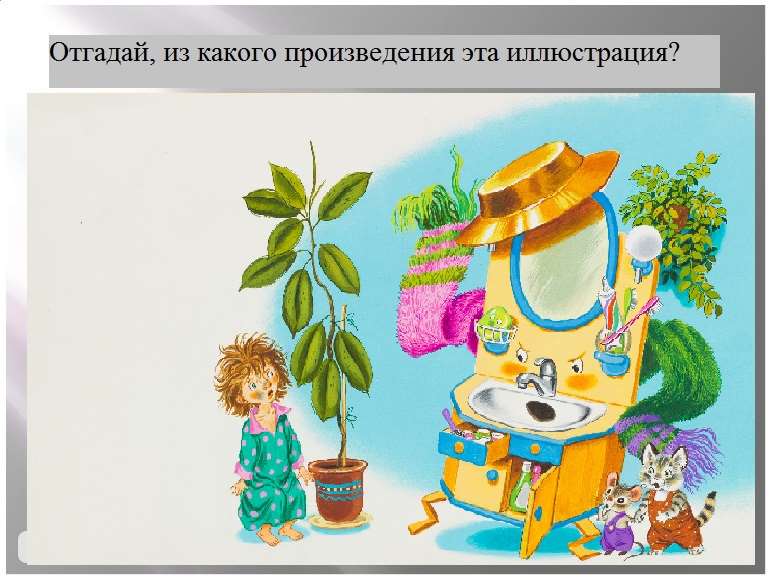 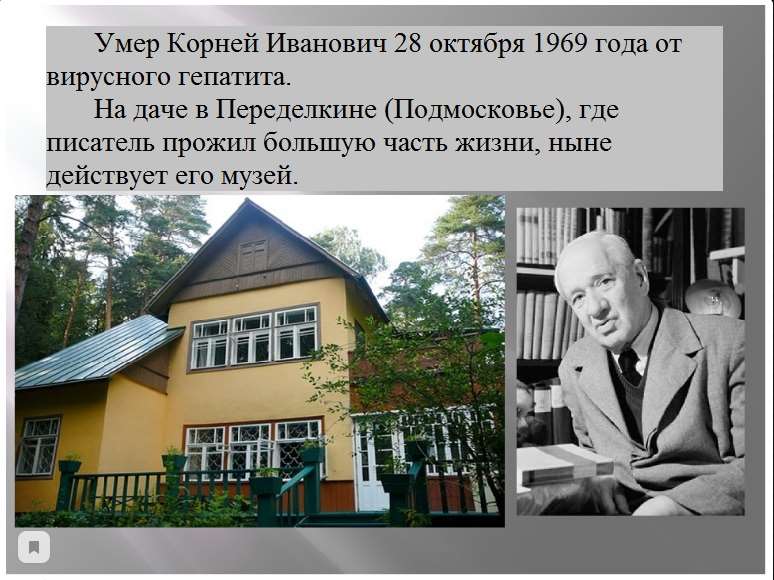 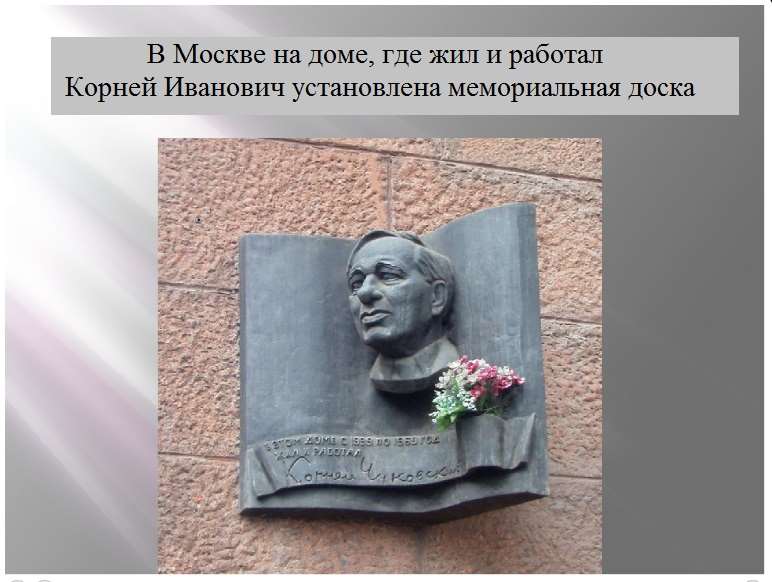 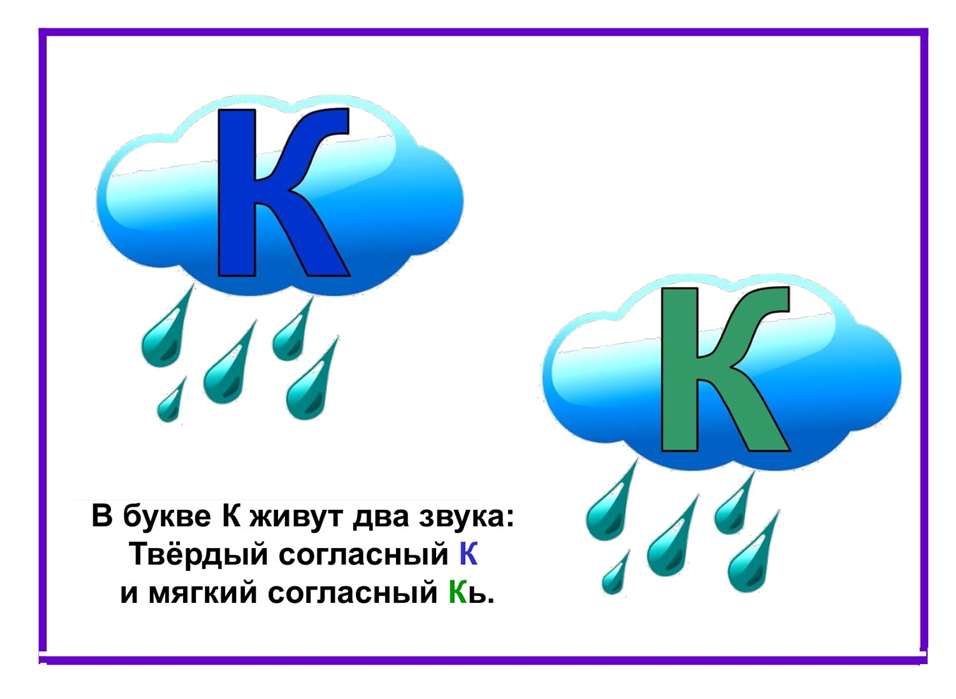 Прочитай слоги!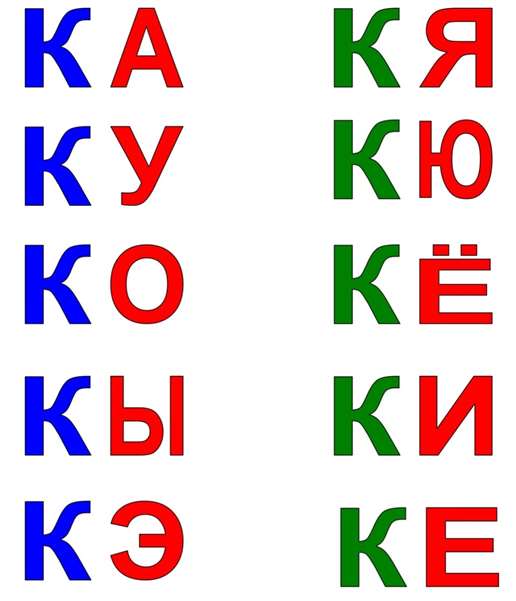 Прочитай!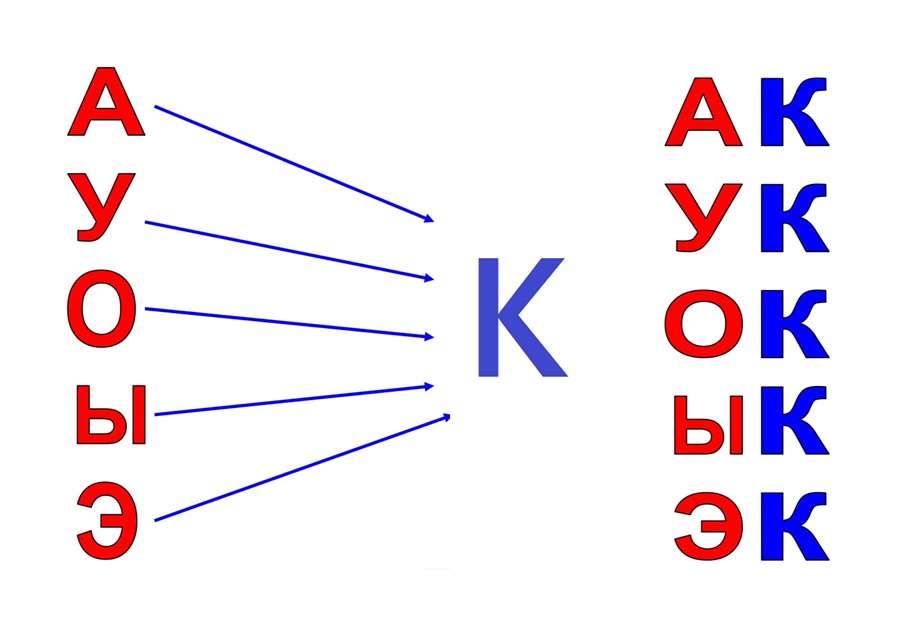 Прочитай!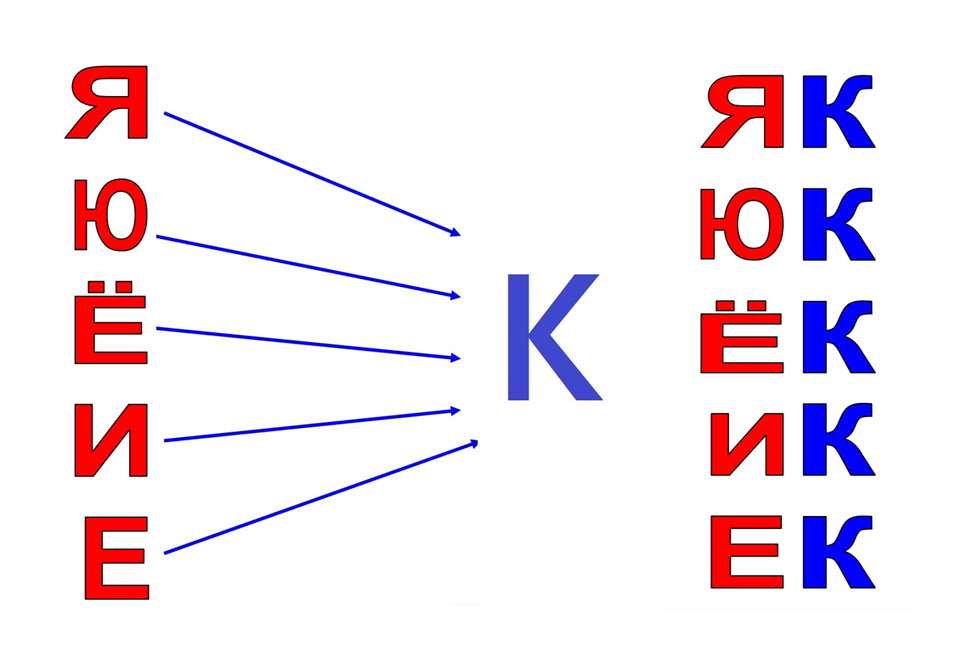 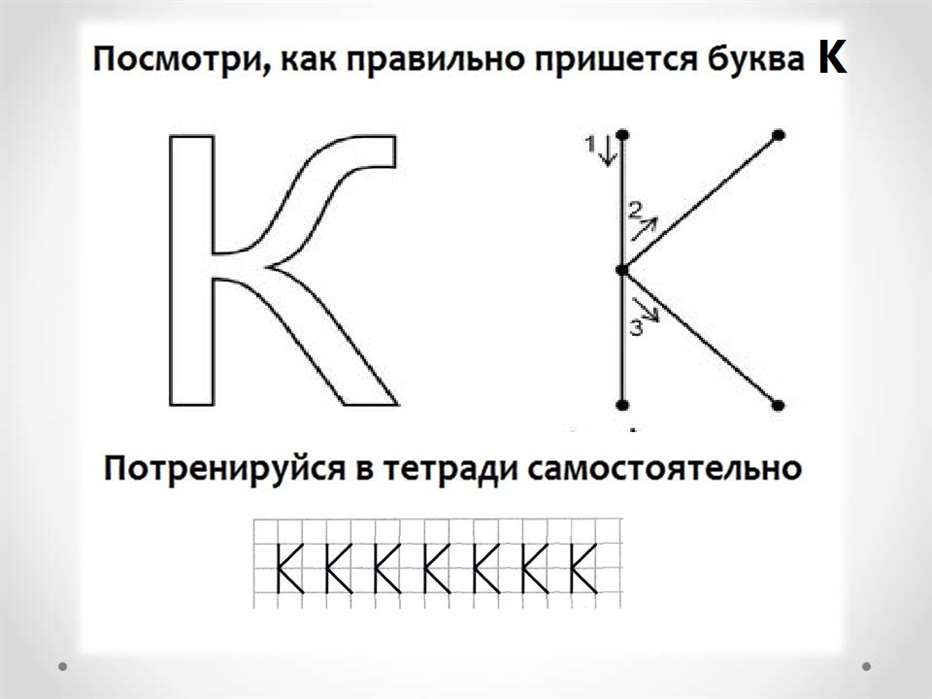 